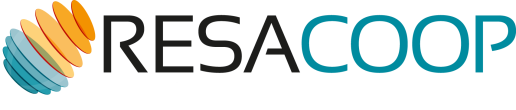 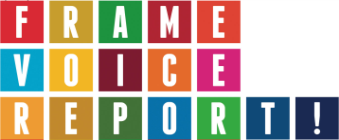 FORMULAIRE DE CANDIDATURERenforcer la prise de conscience et l'engagement des citoyens d’Auvergne-Rhône-Alpes pour contribuer à l’atteinte des Objectifs de développement durable (ODD)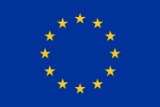 Initiative organisée avec la contribution financière de l’Union européenneProjet CSO-LA/2017/388-119Le formulaire de candidature devra être chargé sur le site internet www.framevoicereport.org/fr① Lorsque vous allez débuter le processus de candidature sur le site www.framevoicereport.org/fr vous devrez tout d’abord répondre aux questions suivantes afin de vérifier l’éligibilité de votre organisation :La région dans laquelle votre structure est domiciliéeLa coopération avec un journaliste/media est-elle une composante du projet ?Le projet inclut-il un cofinancement de 10% minimum ?La date de création de votre organisationVotre organisation a-t-elle pour activité (ou objet figurant sur les statuts) la coopération internationale et/ou l’éducation au développement ? Votre organisation a-t-elle reçu des fonds en tant que « demandeur » ou « co-demandeur » du dernier appel à projet de l’Union Européenne sur la sensibilisation et l’éducation au développement (EU DEAR) lancé en 2014 ?Votre organisation est-elle candidate à plusieurs projets dans le cadre de cet appel à projets ?② Si votre organisation remplit l’ensemble des critères d’éligibilité, vous recevrez un code vous permettant de poursuivre la candidature et de vous enregistrer.Vous devrez renseigner des champs concernant votre organisation, les organisations partenaires en cas de demande conjointe, le projet soumis③ Après avoir renseigné ces champs, vous aurez un accès pour charger le formulaire de candidature, votre budget détaillé, les annexes que vous souhaitez ajouter ainsi que les pièces à joindre au dossier. (Les documents doivent être chargés au format PDF)Il est recommandé de lire le document d’appel à projets avant de compléter le formulaire de candidature, afin de prendre connaissance des critères et priorités.④ Budget du projetLe budget doit être présenté sous le format fourni. Vous trouverez la liste des coûts éligibles dans le document  d’appel à projets. La page de garde ainsi que les pages 1 du présent formulaire de candidature doivent être effacées avant chargement sur le site internet.FORMULAIRE DE CANDIDATUREStructure(s) candidate(s)Titre du projetDescription du projetQuel est l’objectif du projet ?Quel(s) Objectif(s)  de développement durable voulez-vous aborder ? Votre projet aborde-t-il les thématiques de l’égalité des sexes et/ou du changement climatique et/ou des migrations ?Quelle(s) cible(s) voulez-vous atteindre ? Précisez si vous envisagez d’atteindre de nouveaux publics. Donnez une estimation du nombre de personnes visées par cible. Décrivez les activités que vous allez-vous réaliser. Qu’allez-vous organiser /produire /communiquer ?Quels résultats et quels impacts les activités proposées visent-elles ? Quel(s) changement(s) souhaitez-vous provoquer à travers ce projet ?Décrivez les rôles spécifiques des personnes impliquées dans le projet. Si vous prévoyez l’implication de bénévoles dans le projet, précisez les activités et les modalités.MéthodologieExpliquez en quoi votre projet sensibilise les publics visés sur les causes et interdépendances mondiales. Quel(s) type(s) d’engagement pourriez-vous promouvoir auprès d’eux ?Quels partenariats et collaboration allez-vous mettre en place pour mettre en œuvre votre projet ? Décrivez comment vous prévoyez de collaborer avec un journaliste/média. Comment allez-vous assurer que votre communication ne véhicule pas de clichés ou de stéréotypes ?De quelle manière votre projet inclut-il des témoignages d’acteurs des pays du Sud ? Comment vous allez-vous vous assurer qu’il ne donne pas une image négative des pays du Sud ?De quelle manière comptez-vous atteindre le ou les groupe(s) cible(s) de votre projet ? En particulier si vous visez de nouveaux publics, précisez ce que vous allez mettre en œuvre pour cela.Indicateurs de réussiteComment allez-vous mesurer que l’objectif du projet est atteint ?Comment allez-vous mesurer les effets des activités prévues ?CalendrierDétaillez votre calendrier de mise en œuvre de vos activités, en incluant un plan de communication/publication.Expérience de l’organisation candidateDécrivez votre expérience dans le domaine de l’éducation à la citoyenneté et à la solidarité internationale (1/2 page maximum).De quelle manière ce projet est en lien avec d’autres activités ou programmes portés par votre organisation ?Droit à l’imageDans le cas où des personnes reconnaissables apparaîtraient sur des photos ou films, l’organisation candidate devra fournir, dans le rapport final, une attestation de ces personnes l’autorisant à utiliser leurs images de la façon prévue.Concernant le formulaire de candidature :Le formulaire de candidature complété doit contenir 8 pages maximum (la page de garde et la page 1 doivent être supprimées)Les zones de textes peuvent être agrandies si besoinCe formulaire ne doit pas être complété de façon manuscriteLa qualité de rédaction et de présentation du budget ne sont pas des critères d’évaluation, mais ils peuvent affecter la compréhension de votre projet et par conséquent l’évaluation de celui-ci.Ecrivez iciEcrivez iciEcrivez iciEcrivez iciEcrivez iciEcrivez iciEcrivez iciEcrivez iciEcrivez iciEcrivez iciEcrivez iciEcrivez iciEcrivez iciEcrivez iciEcrivez iciEcrivez ici